致知達德個人篇：虛心開放了解自己不足，欣賞別人長處故事：周昉作畫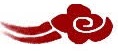 看故事故事改編自（宋）李昉《太平廣記．第二百一十三卷‧畫四》一起分享周昉既是名畫家，又得到皇帝賞識，為甚麼還會接受別人的批評和意見呢？你面對別人的讚美或批評時，會有甚麼反應？為甚麼？你會因為批評的人身分不同而對他們的批評有不同的接受程度嗎？例如：對朋友的批評和老師的批評，你會同樣重視嗎？試分享你的看法。試舉出虛心接受意見的好處。你曾經因為接納別人的批評，而最終令事情做得更好嗎？請跟同學分享你的經驗。多讀一點名句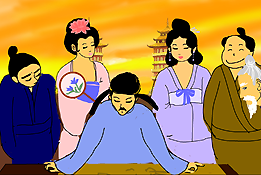 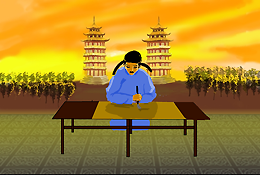 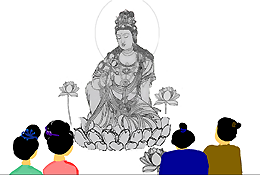 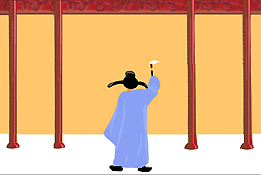 